Шаблон резюмеФамилия Имя ОтчествоЖЕЛАЕМАЯ ДОЛЖНОСТЬОбразование: послесреднее/техническое и профессиональное/высшее/послевузовскоеДата рождения: Город: Телефон: Email: ОбразованиеСпециальностьДата окончания (месяц/год), (Форма обучения)Факультет, учебное заведение, городДополнительное ОбразованиеНазвание курсаДата окончания (месяц/год)Компания-организатор, городОпыт работымесяц/год – текущее времяДолжность / Организация, городДолжностные обязанности:Обязанность 1Обязанность 2Обязанность 3месяц/год – месяц/годДолжность / Организация, городДолжностные обязанности:Обязанность 1Обязанность 2Обязанность 3Профессио-нальные навыкиНавык 1, Навык 2, Навык 3Личные качестваКачество 1, Качество 2, Качество 3Дополнительная информацияДоп. информация 1, Доп. информация 2(например, знание языков и уровень, отношение к переезду в другой город, готовность к командировкам, семейное положение, наличие рекомендаций и прочее)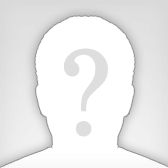 